Jaarverslag stichting AAD 2021InleidingOok het jaar 2021 heeft de stichting AAD zich nauwelijks verder kunnen ontwikkelen tot een professionele goede doelenstichting om zo de doelstellingen van de stichting nadrukkelijker op de voorgrond te brengen. De COVID-19 perikelen zijn daarbij van grote invloed geweest. De AAD Kennisbrug is maar heel beperkt in de praktijk gebracht en er hebben nauwelijks uitwisselingen plaatsgevonden. De onderwijsprogramma’s die tijdens deze COVID-19 periode als uitwisselingsprogramma’s gepland stonden zijn niet uitgevoerd en hebben in beide gevallen nog geen waardering gekregen in het doelland voor samenwerking.  De AAD Kennisbrug AZP-SEH (Spoedeisende Hulp) is dus wel goed op de kaart gezet en de beoogde doelen van een kennisbrug zijn allemaal vastgesteld maar konden helaas niet gerealiseerd worden.  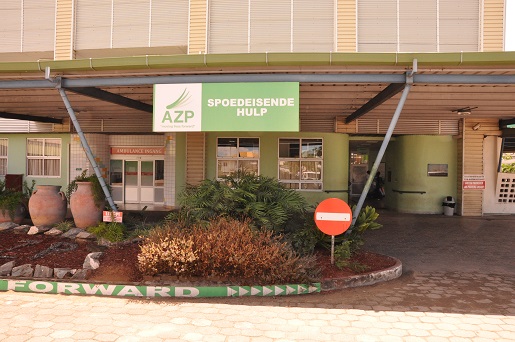 De stichting kan dan ook niet echt goed terugkijken op geslaagde AAD Kennisbrug experimenten in 2021.Er zijn nog wel nieuwe ontwikkelpunten vastgesteld die zullen worden meegenomen in het AAD jaarplan 2022. Beleid en bestuurWas de stichting in 2020 nog bezig met de totstandkoming van het herziene AAD-beleid en het AAD meerjaren projectenprogramma, in 2021 heeft de stichting wel de basis gelegd voor de verdere uitbouw en inrichting van de beoogde AAD kennisbruggen in meerdere doellanden voor (ontwikkeling)samenwerking.  De stichting heeft met haar beleidsplan (kompas) en het meerjaren programmaplan (koers) een duidelijke stip op de horizon gezet. Deze plannen zullen doorlopen tot 2022. Vanaf 2023 zal er weer een nieuwe beleidsperiode 2023-2030 worden ingezet.De herziening van de statuten en het bestuursreglement zijn succesvol afgerond en geïmplementeerd teneinde daarmee een stevig fundament onder de stichting te leggen voor de besturing en de governance. Met de verdere uitvoering in 2021 van het vastgestelde bestuurdersprofiel, de definitieve invoering van de vastgestelde bestuurdersovereenkomsten en met de inbedding van het One-tier besturingsmodel met de rollen van toezichthoudende en uitvoerende bestuurders hebben we het professionaliseringsproces bestuurlijk gezien succesvol kunnen afronden.  Bureau en uitvoeringIn 2021 is het AAD bureauteam verder tot stand gekomen waarmee de verdere inrichting van de AAD-bureaufunctie een feit is geworden. Een volwaardige stichting met inmiddels ook een tweetal waardevolle hulpstructuren (de hulpstichting Vrienden van AAD als onderdeel van stichting AAD en een actuele AAD campagnewebsite  (www.vriendenloterij.stichting-aad.nl)AAD Jaarplan 2021Ook het jaar 2021 kan gezien worden als een jaar van parkeren door de COVID-19 situatie in de zorg waarbij er gekozen is om, ondanks COVID-19, te blijven focussen op een doelland voor samenwerking (Suriname) in combinatie met bovenstaande zaken. Daarom is er nog geen uitgebreid AAD jaarplan opgesteld maar is er gewerkt met een AAD-actieplan 2021 dat heeft geleid tot meerdere tussen- en eindresultaten. De volgende zaken zijn daarbij te benoemen:De stichting AAD kon ook 2021 beschikken over alweer wat meer middelen via donaties, inkomsten uit de AAD Vriendenloterij en daarmee voor het 5e jaar op rij een jaarrekening laten opmaken en vaststellen met een positief resultaat (samengestelde jaarrekening 2021). De stichtings- en bureaukosten die de stichting AAD ook in 2021 moest maken zijn vergoed/worden gedekt door de AscieGroup, donateur, die tot nadere orders garant wil blijven staan voor dekking van bedrijfsvoeringskosten. Als opmaat voor een duurzaam gezonde financiële situatie in de stichting.  Het bestuur bestond in 2021 uit 7 personen. Het stichtingsbestuur heeft in 2021 in totaal twee keer vergaderd (door COVID-19 omstandigheden).Aldus naar waarheid opgemaakt,Arnhem, 30 december 2021Prof. dr. J.H.G. KlinkenbijlVoorzitter stichting AADBovenstaande heeft ertoe geleid dat de stichting het CBF keurmerk ook in 2021 heeft gehandhaafd en mogen we ook de ANBI-status uitdragen. Met enige trots hebben we de logo’s van beide keurmerken ook in 2021 op de website van de stichting AAD geplaatst.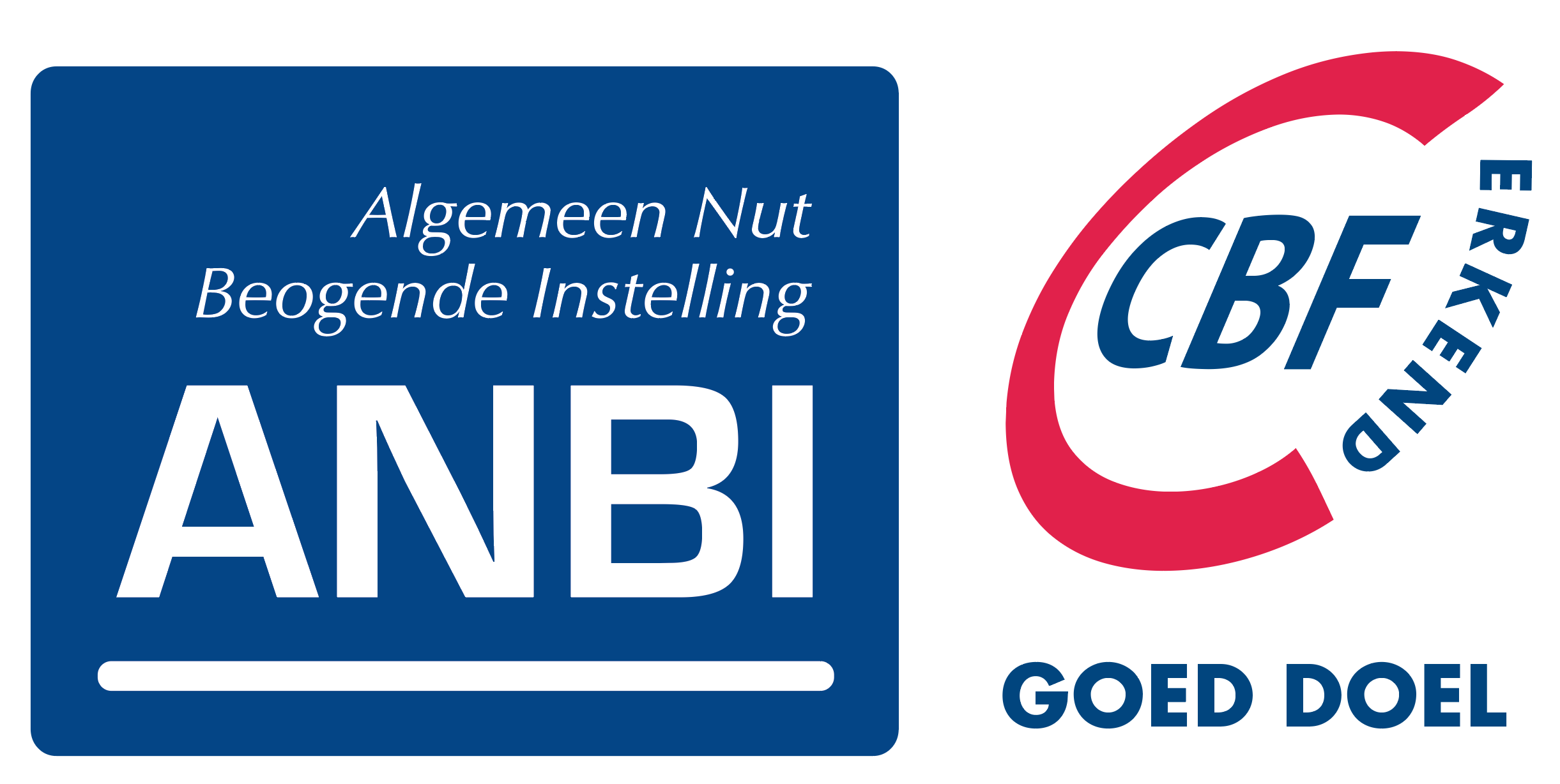 De stichting is daarmee, naast de bestuurlijke componenten (toezichthoudende en uitvoerende bestuurders), nu ook een operationele component rijker (bureaumanager met teamleden). In 2022 zal de verdere uitwerking, implementatie en borging van de AAD-bureaufunctie nog meer vorm en inhoud krijgen en zullen de AAD-teamleden hun rollen en taken verder oppakken en specialiseren. 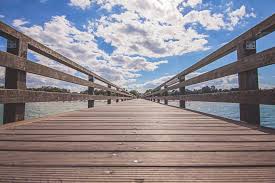 Het AAD-kennisbruggen concept is nog weer verder uitgewerkt in de vorm van een tweetal projectmatige experimentenDe AAD-besturing is verder geoperationaliseerd en bestuurssamenstelling is gemuteerd (incl. mutaties KvK)Het AAD-vrijwilligersbeleid en -overeenkomsten zijn verder ingevoerd en uitgerold en er zijn meerdere vrijwilligersovereenkomsten in gebruik genomen (in lijn met de ANBI-status)De ANBI-status is opnieuw gehandhaafdHet CBF-keurmerk is opnieuw gehandhaafdDe AAD Vriendenloterij geplande belacties in 2021 zijn uitgevoerdDe AAD-donateurs zijn opnieuw gecontracteerd (o.a. ONS, Ascie, KEI)AAD-websites zijn in 2021 verder geactualiseerd/bijgewerktAAD-bureauteam is samen verder gegaan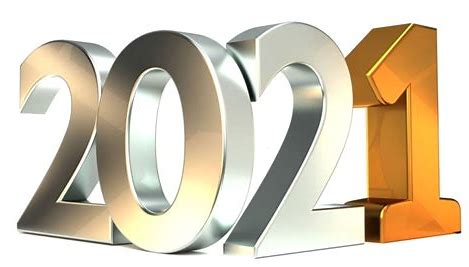 